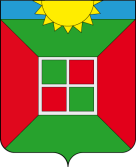 Собрание представителей городского поселения Смышляевкамуниципального района Волжский Самарской областиТретьего созываРЕШЕНИЕ    «22» ноября 2017 года                                                                    №141/31      Об утверждении тарифов на представление       платных услуг сторонним организациям и физическим       лицам осуществляемых МБУК ЦКД «Юбилейный» на 2018 год.  В соответствии с Федеральным Законом «Об общих принципах организации местного самоуправления в Российской Федерации» от 06.10.2003г. №131-ФЗ, Положения «О порядке установления тарифов на услуги, предоставляемые муниципальными предприятиями и учреждениями городского поселения Смышляевка» и Уставом городского поселения Смышляевка, Собрание представителей городского поселения Смышляевка муниципального района Волжский Самарской области  РЕШИЛО:  -  1. Утвердить тарифы на представление платных услуг сторонним организациям и физическим лицам осуществляемых МБУК ЦКД «Юбилейный» на 2018 год. (Приложение).   2. Настоящее Решение вступает в силу с 01.01.2018 года.   3. Опубликовать настоящее Решение в газете «Мой поселок».  Глава городского поселения Смышляевка  муниципального района Волжский  Самарской области                                                                     В.М.Брызгалов  Председатель Собрания представителей  городского поселения Смышляевка  муниципального района Волжский  Самарской области                                                                      С.В.СолдатовПриложениек Решению Собрания представителейгородского поселения Смышляевкамуниципального района ВолжскиийСамарской областиот 22 ноября 2017 года №141/31Тарифына оказание платных услуг Муниципальным бюджетным учреждением культуры Центром культуры и досуга «Юбилейный» городского поселения Смышляевка муниципального района Волжский Самарской области
Директор МБУК ЦКД «Юбилейный»г.п. Смышляевка                                                             		                                А.А.Токарева№ п/пВид, оказываемой услуги      Стоимость с НДС  (руб.)Посещение дискотеки50 – 00  (одно посещение)Посещение концертной программывзрослый билетдетский билет50 – 00 (одно посещение)100 – 00 (одно посещение, праздничные дни)50 – 00 (одно посещение)Посещение игровой программы (мастер-классов)детский билет50 – 00 (одно посещение) Аэробика с элементами хореографии (2 раза в неделю)400 - 00 (в месяц)Написание сценария на заказ:организациифиз. лица500-00   (1 час мероприятия)250-00   (1 час мероприятия)Написание сценария на заказ с разработкой конкурсной программы, подбором игр:организациифиз. лица600-00    (1 час мероприятия)350-00    (1 час мероприятия)Организация и проведение праздничных мероприятий (без использования аппаратуры)организациифиз. лица2000-00  (1 час мероприятия)500-00    (1 час мероприятия)Организация и проведение праздничных мероприятий (с использования аппаратуры)организациифиз. лица3500-00  (1 час мероприятия)1000-00  (1 час мероприятия)Музыкальное оформление праздничных мероприятийорганизациифиз. лица1000-00  (1 час мероприятия)500-00    (1 час мероприятия)Художественное оформление праздничных мероприятийорганизациифиз. лица1000-00  500-00  Услуги Деда Мороза и Снегурочкиорганизациифиз. лица1000-00  (1 час)500-00    (1 час)Доставка книг30 -00